UNDER AND BY VIRUTE OF NORTH CAROLINA GENERAL STATUTE § 68-20 notice of sale or sale where Owner fails to redeem or is unknown, the Animal Control Services Department of Rutherford County (impounder) shall sale such impounded livestock at public auction. Payment is due in CASH, CERTIFIED CHECK OR CREDIT CARD no later than 15 MINUTES POST SALE. In the event the successful bidder refuses to honor the bid, the bidder will no longer be allowed to participate in any future auctions conducted by The Animal Control Services Department of Rutherford County. This in no way restricts or limits any other remedies which may be used against a defaulting bidder. The bid for any item auctioned for sale may be rejected at the discretion of The Animal Control Services Department of Rutherford County for any reason.Property may be viewed 30 minutes prior to the time of auctionAll scheduled auctions start at 10:00amThis auction will be held on the front steps at the Rutherford County Animal Shelter, 578 Laurel Hill Dr., Rutherfordton, NC 28139Auction dates, times and sale items are subject to change.For more information contact Rutherford County Animal Control Services at (828) 287-6025Friday August 30th, 2019 at 10:00 am the Rutherford County Animal Control Services will be Auctioning off two brown gelded mules. The auction will be held at the Rutherford County Animal Shelter, located at 578 Laurel Hill Dr., Rutherfordton. The livestock will be able to be viewed 30 minutes prior to the auction at the Rutherford County Animal Shelter. Buyer beware, this animal shall be sold “as is, where is”. The high bid will be responsible for transportation of the animal. The animals being sold are described as: Two (2) Adult brown gelded mules as pictured below.Any questions can be directed to Rutherford County Animal Control Services at (828) 287-6025.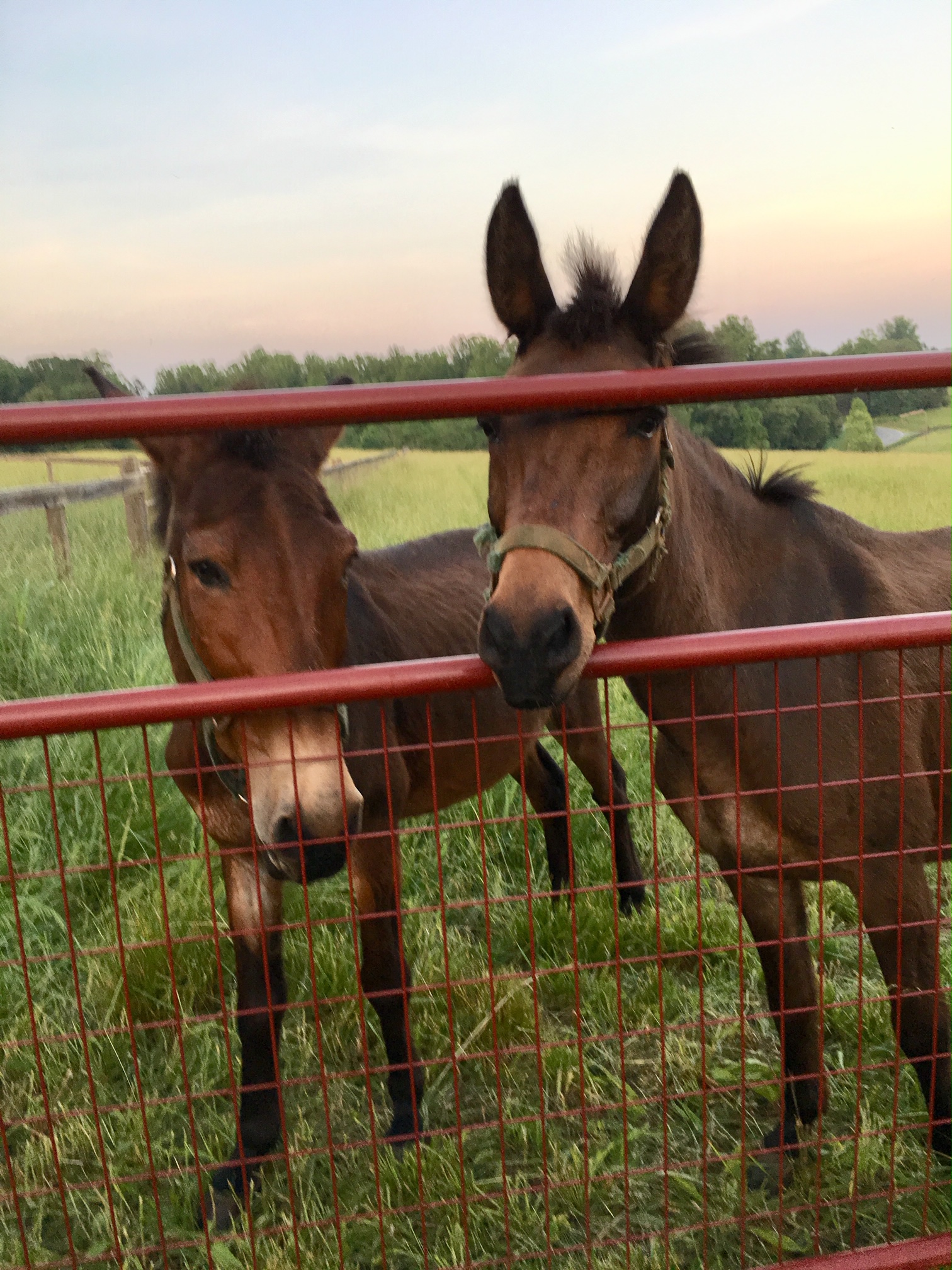 